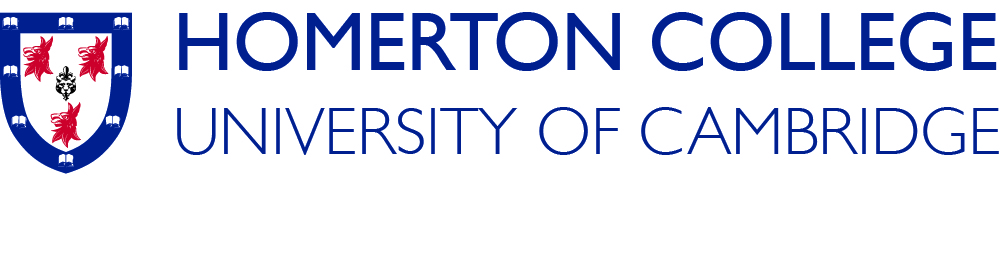 CONCERN FORMThis form is for reporting concerns that a current student of Homerton College (i.e. a junior member) has breached the college Rules of Behaviour.  This form may be completed and submitted by another student, or by a member of academic or non-academic staff. Please address this form to the Dean and/or the Senior Tutor.Name of person submitting concern (‘Reporting person’): ……………………………………….Name of person the concern refers to (‘The Respondent’):…………………………………………Please confirm that you are happy for this information to be shared with the respondent and relevant members of the Tutorial Team	Yes/NoI declare that this is a genuine concern and that my narrative description above is an honest account of events as I saw them.Signed:…………………………………………………                           Date:………………………            Reporting Person